Midday Prayer from – A Disciple’s Prayer Book (Adapted)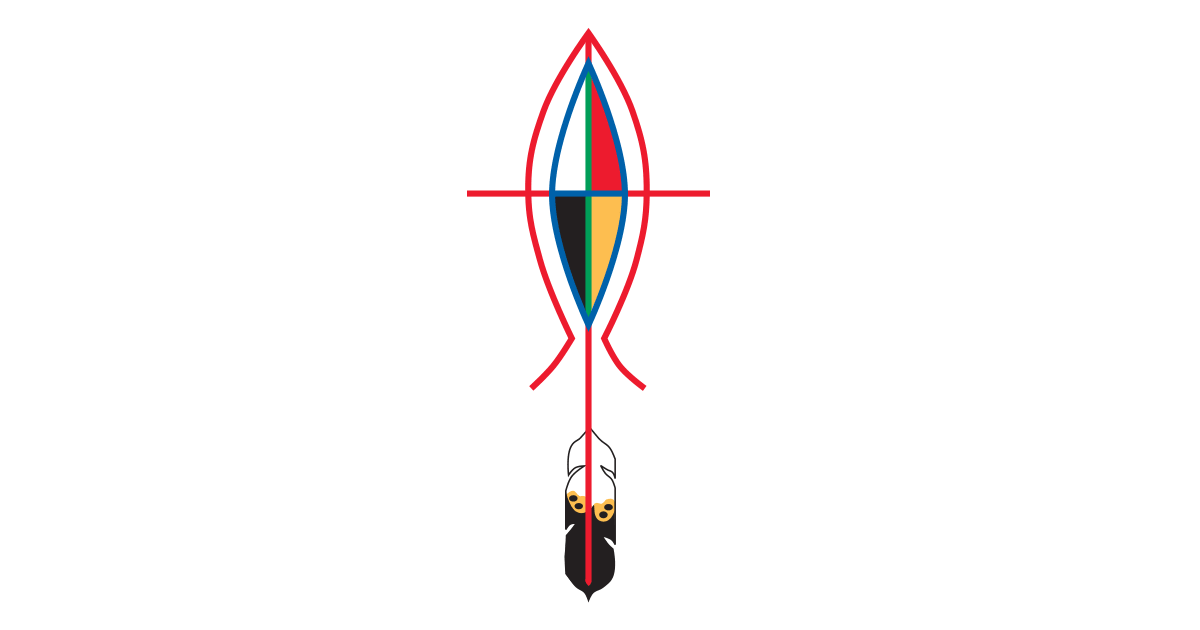 (https://www.anglican.ca/resources/a-disciples-prayer-book/)Disciple’s Prayer book for the Anglican Council for Indigenous Peoples. Published by the Indigenous Theological Training Institute in Minneapolis, MN.CHRIST HAS DIEDAt NoonTHE GATHERINGCreator, we give you thanks for all you are and all you bring to us for our visit within your creation. In Jesus, you place the Gospel in the centre of this sacred circle through which all creation is related. You show us the way to livea generous and compassionate life. Give us your strength to live together with respect and commitment as we grow in your spirit, for you are God, now and forever. Amen.A Gathering Psalm Psalm 1261  When the Lord restored the fortunes of Zion,    then were we like those who dream.2  Then was our mouth filled with laughter    and our tongue with songs of joy.3  Then said they among the nations,    ‘The Lord has done great things for them.’4  The Lord has indeed done great things for us,    and therefore we rejoiced.5  Restore again our fortunes, O Lord,    as the river beds of the desert.6  Those who sow in tears    shall reap with songs of joy.7  Those who go out weeping, bearing the seed,    will come back with shouts of joy,      bearing their sheaves with them.GOSPEL of the DAYJohn 13.12-20After he had washed their feet, had put on his robe, and had returned to the table, he said to them, ‘Do you know what I have done to you? You call me Teacher and Lord—and you are right, for that is what I am. So if I, your Lord and Teacher, have washed your feet, you also ought to wash one another’s feet. For I have set you an example, that you also should do as I have done to you. Very truly, I tell you, servants are not greater than their master, nor are messengers greater than the one who sent them. If you know these things, you are blessed if you do them. I am not speaking of all of you; I know whom I have chosen. But it is to fulfil the scripture, “The one who ate my bread has lifted his heel against me.” I tell you this now, before it occurs, so that when it does occur, you may believe that I am he. Very truly, I tell you, whoever receives one whom I send receives me; and whoever receives me receives him who sent me.’RESPONSEReflect and Respond to the Gospel of the Day:1. What word(s), idea(s), or sentence(s) stand out for you in the Gospel of the Day?2. What is Jesus (the Gospel) saying to you?3. What is Jesus (the Gospel) calling you to do?PRAYERPrayers of Adoration, Confession, Thanksgiving, Supplication (ACTS) are led by the officiant. These may be written or extempore COLLECT for the week of ThanksgivingCreator of the fruitful earth,you made us stewards of all things. Give us grateful hearts for all your goodness, and steadfast wills to use your bounty well, that the whole human family, today and in generations to come, may with us give thanks for the riches of your creation. We ask this in the name of Jesus Christ the Lord.  Amen.						Book of Alternative Services (BAS)								THE LORD’S PRAYERGod is with you.And also with you.Let us pray.Our Father, who art in heaven,hallowed be thy Name,thy kingdom come,thy will be done,on earth as it is in heaven.Give us this day our daily bread.And forgive us our trespasses,as we forgive thosewho trespass against us.And lead us not into temptation,but deliver us from evil.For thine is the kingdom,and the power, and the glory,for ever and ever. Amen.Let us bless our loving God, Creator, Word, and Holy SpiritThanks be to God